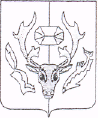 УПРАВЛЕНИЕ ОБРАЗОВАНИЯ АДМИНИСТРАЦИИ   МУНИЦИПАЛЬНОГО ОБРАЗОВАНИЯ ПРИУРАЛЬСКИЙ РАЙОН  П Р И К А З от «29 »  октября    2021  г.                                                                                   №  568 Об организации работы по повышению качестваобщего образования  посредством  формирования функциональной грамотности обучающихся в Приуральском районена 2021/2022 учебный годВ рамках реализации национального проекта «Образование», во исполнение письма  Министерства просвещения Российской Федерации от 15 сентября 2021 года № АЗ-581/03, приказа департамента образования Ямало-Ненецкого автономного округа от 21 сентября 2021 года № 780 «Об утверждении дорожной карты по реализации проекта «Совершенствование механизмов повышения функциональной грамотности обучающихся Ямало-Ненецкого автономного округа на 2021/2022 учебный год» и комплекса мер, направленных на повышению качества общего образования  посредством  формирования функциональной грамотности обучающихся, п р и к а з ы в а ю:1.Назначить муниципальным  координатором по вопросу формирования иоценки функциональной грамотности обучающихся на территорииПриуральского  района Шимолину Л.В., начальника отдела развития образования. 2. Утвердить дорожную карту по реализации мероприятий, направленных на формирование и оценку функциональной  грамотности обучающихся общеобразовательных организаций Приуральский район (приложение).3. Шимолиной Л.В., муниципальному координатору:3.1.Обеспечить реализацию плана мероприятий, направленного на формирование и оценку функциональной грамотности обучающихся общеобразовательных организаций Приуральский  район.3.2.Сформировать базы данных обучающихся 8-9 классов 2021-2022 учебного года и учителей, участвующих в формировании функциональной грамотности обучающихся 8-9 классов по шести направлениям (читательская грамотность, математическая грамотность, естественнонаучная грамотность, финансовая  грамотность, глобальные компетенции и креативное мышление) (далее - учителя) в срок до 29.11.2021.4. Овчаровой О.Л., директор МКУ «Ресурсно-методический центр развития системы образования Приуральский район»:4.1. Организовать прохождение курсов повышения квалификации по вопросамфункциональной грамотности учителями в срок до 30.11.2021.4.2. Обеспечить актуализацию планов работы методических служб в частиформирования и оценки функциональной грамотности обучающихся в срок до30.10.2021 .5. Руководителям общеобразовательных организаций:5.1.Обеспечить разработку и реализацию школьного плана мероприятий, направленного на формирование и оценку функциональной грамотности обучающихся общеобразовательных организаций Приуральского  района на 2021 -2022 учебный год в срок до 08.11.2021;5.2.Организовать работу по внедрению в учебный процесс общеобразовательных организаций банка заданий для оценки функциональной грамотности, разработанных ФГБНУ «Институт стратегии развития образования Российской академии образования» (https://fg.resh.edu.ru/, https://fipi.ru/otkrytyy-bank-zadaniydlya-otsenki-yestestvennonauchnoy-gramotnosti).5.3. Организовать информационно-просветительскую работу  с родителями повопросам функциональной грамотности на постоянной основе.5. Контроль исполнения настоящего приказа возложить на Лобкову О.Ю.,заместителя начальника Управления образования.И.о. начальника                                                              А.П.Долин